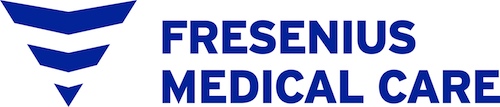 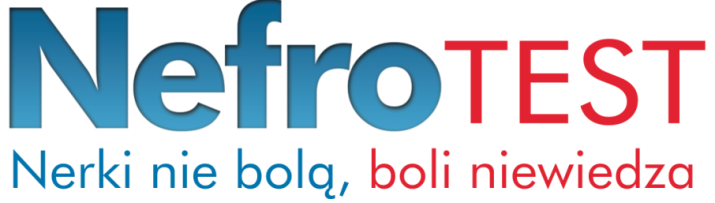 									 	Płońsk, 26.09.2013Więcej informacji					Kontakt z mediami:dr Ewa Niemczyk  					Marzena Fink-Stelmasiak Dyrektor 						tel. 512 556 512Centrum Dializ Fresenius					e-mail: mf@prcom.pl		      w Płońsku  								e-mail: ewa.niemczyk@fmc.pl					tel. 691 735 659 Kampania społeczna  NEFROTEST ponownie w Płońsku Zbadaj nerki za darmo Akcja dla pięćdziesięciolatków Kampania NEFROTEST gości na terenie Płońska i powiatu płońskiego już drugi raz. Powodzenie pierwszej odsłony akcji oraz ogromne zainteresowanie badaniami (wrzesień 2012) skłoniły organizatorów, Nefron Sekcję Nefrologiczną Izby Gospodarczej Medycyna Polska oraz Centrum Dializ Fresenius w Płońsku do powrotu do powiatu płońskiego. Celem akcji NEFROTEST jest rozpowszechnianie wśród Polaków wiedzy na temat chorób nerek, promocja profilaktyki oraz organizacja darmowych, przesiewowych badań mogących pomóc w wykryciu chorób tego narządu. Tegoroczna edycja kampanii skierowana jest do osób od 50. roku życia i tak jak w zeszłym roku zakłada organizację darmowych testów krwi pod kątem rozwijającej się choroby nerek dla 400 osób. Dodatkowo do mieszkańców powiatu płońskiego trafiło  2000 bezpłatnych skierowań na badania krwi (kreatynina z eGFR) i moczu. Tak samo jak w zeszłym roku, również i teraz na terenie całego kraju akcję wspiera Pani Anna Komorowska – Małżonka Prezydenta RP. Natomiast szczeblu regionalnym badania swoim patronatem objęli: Jacek Kozłowski - Wojewoda Mazowiecki, Adam Struzik  - Marszałek Województwa Mazowieckiego, Jan Mączewski - Starosta Płoński, Andrzej Pietrasik - Burmistrz Miasta Płońsk oraz  Józef Świerczek – Dyrektor Samodzielnego Publicznego Zespołu Zakładów Opieki Zdrowotnej im. Marszałka Józefa Piłsudskiego w Płońsku.Kampania NEFROTEST odbywa się w Płońsku po raz drugi. Wyniki zeszłorocznych badań z września, na szczęście nie są niepokojące. Na ponad 560 prawidłowo przebadanych osób, zaledwie u 14 pacjentów wyniki odbiegały od normy. „Nie znaczy to jednak, że możemy powiedzieć, że pacjenci w naszym powiecie nie mają problemu z chorobami nerek. Przypominam, że te schorzenia są dość podstępne i mogą rozwijać się przez wiele lat, nie dając żadnych wyraźnych objawów” – przypomina dr Ewa Niemczyk, Dyrektor Centrum Dializ Fresenius w Płońsku.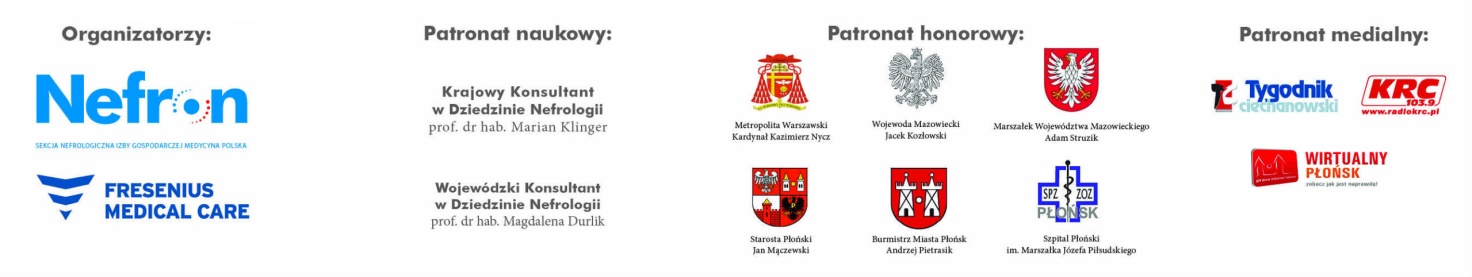  Większość pacjentów przebadanych rok temu, z  wynikami poza normą, znalazła się w grupie wiekowej powyżej 50. roku życia. „Właśnie dlatego zdecydowaliśmy się zadedykować tę edycję NEFROTESTU pięćdziesięciolatkom. Są oni w grupie największego ryzyka zachorowania na niewydolność nerek” - dodaje dr Ewa Niemczyk, Szczególną uwagę na swoje nerki powinny jednak zwrócić także osoby chore na cukrzycę, nadciśnienie czy schorzenia układu krążenia (pacjenci po przebytych zawałach, udarach, z miażdżycą). Profilaktyczne badania zalecane są także tym, którzy mają w rodzinie osoby chore na nerki.Tak samo jak w zeszłym roku, aby przebadać krew podczas płońskiego NEFROTESTU trzeba pamiętać o wcześniejszej rejestracji. „Rejestracja pozwoli nam wprowadzić porządek podczas badań. Pacjenci będą przychodzić na konkretną godzinę, by uniknąć niepotrzebnego, długiego oczekiwania w kolejce. Przypominam też, że aby się przebadać, nie trzeba być na czczo.” - mówi Luiza Bugajewska, pielęgniarka oddziałowa Centrum Dializ Fresenius w Płońsku. Trzeba także pamiętać, że na badania mogą zapisać się tylko osoby od 50. roku życia. Wymagany będzie numer PESEL. Rejestracja będzie przeprowadzana 1 i 2 października br. pod jednym z dwóch numerów telefonów: 515 656 848 i 515 656 858, w godz. 10:00 – 15:00. Próbki krwi przebadanych 6 października pacjentów trafią w ręce personelu z laboratorium szpitalnego w Płońsku.Tegoroczna odsłona kampanii zakłada również dodatkową dodatkowa możliwość dla tych, którzy również chcą przebadać nerki, a nie zdołają się zarejestrować na niedzielne badania. Do mieszkańców powiatu płońskiego trafiło ponadto 2000 bezpłatnych skierowań na badania krwi (kreatynina z eGFR) i moczu (badanie ogólne). „Skierowań można szukać między innymi w aptekach, parafiach czy patronujących akcji mediach. Dostali je także lekarze rodzinni. Zachęcamy pacjentów, którzy ukończyli 50 lat aby pytali o darmowe skierowania w tych miejscach. Badania z nich, można wykonać w dowolnym czasie, do 31 października 2013 roku” - mówi dr Ewa Niemczyk.Szacunkowo, w Polsce problemy z nerkami ma ponad 4 miliony osób. Większość z nich nie zdaje sobie z tego sprawy. Kampania NEFROTEST w Płońsku  ma ponownie przypomnieć mieszkańcom powiatu o nerkach. Na to, jak ważną rolę odgrywają w organizmie. Działają bowiem jak filtr, który usuwa wszystko to, co zbędne i szkodliwe z krwi.Od początku akcji w 2010 roku, dzięki NEFROTESTOWI przebadano ponad 15 tysięcy osób. Tegoroczna akcja w Płońsku to już 33 odsłona kampanii w Polsce. Prawie zawsze jest dużo więcej chętnych niż dostępnych na badania miejsc. Wszyscy przebadani, których wyniki nie mieściły się w normach zostali skierowani na dalszą diagnostykę.Organizatorami akcji ponownie są Nefron Sekcja Nefrologiczna Izby Gospodarczej Medycyna Polska (organizacja skupiająca operatorów stacji dializ w Polsce) oraz Centrum Dializ Fresenius w Płońsku. NEFROTEST w powiecie płońskim objęli patronatem naukowym prof. Marian Klinger - Krajowy Konsultant w Dziedzinie Nefrologii oraz prof. Magdalena Durlik - Konsultant Wojewódzki w Dziedzinie Nefrologii. Patronat honorowy nad akcją sprawują: Ksiądz Kardynał Kazimierz Nycz – Metropolita Warszawski, Jacek Kozłowski - Wojewoda Mazowiecki, Adam Struzik  - Marszałek Województwa Mazowieckiego, Jan Mączewski - Starosta Płoński, Andrzej Pietrasik - Burmistrz Miasta Płońsk oraz  Józef Świerczek – Dyrektor Samodzielnego Publicznego Zespołu Zakładów Opieki Zdrowotnej im. Marszałka Józefa Piłsudskiego w Płońsku.* Nefron Sekcja Nefrologiczna Izby Gospodarczej Medycyna Polska powstała w czerwcu 2008 roku. Dziś zrzesza operatorów niemal 160 publicznych i niepublicznych stacji dializ w Polsce.